American Literature EOC PretestName: _______________________________________________________________________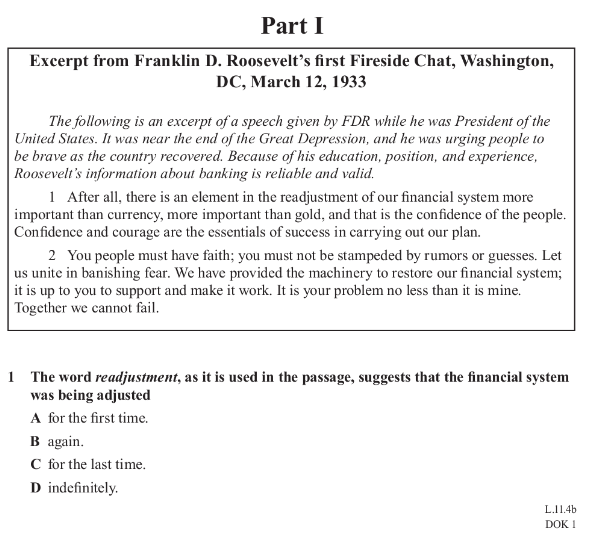 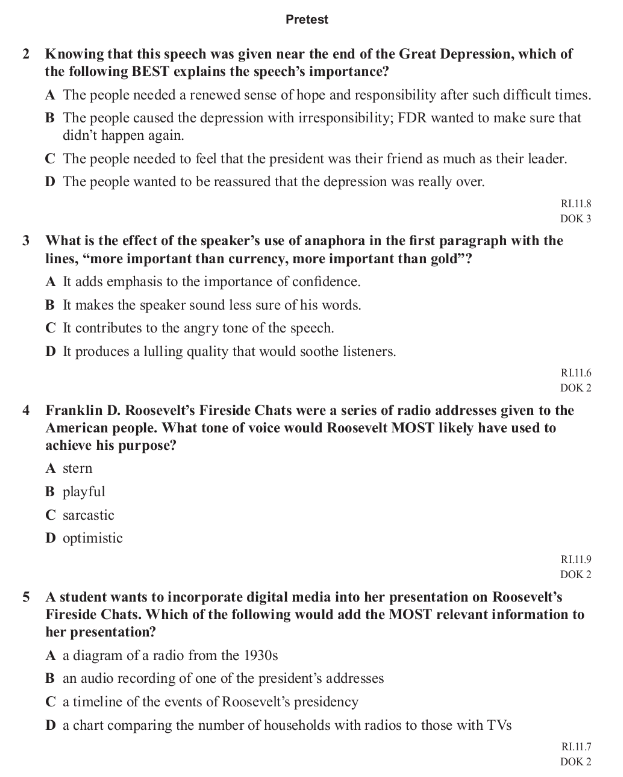 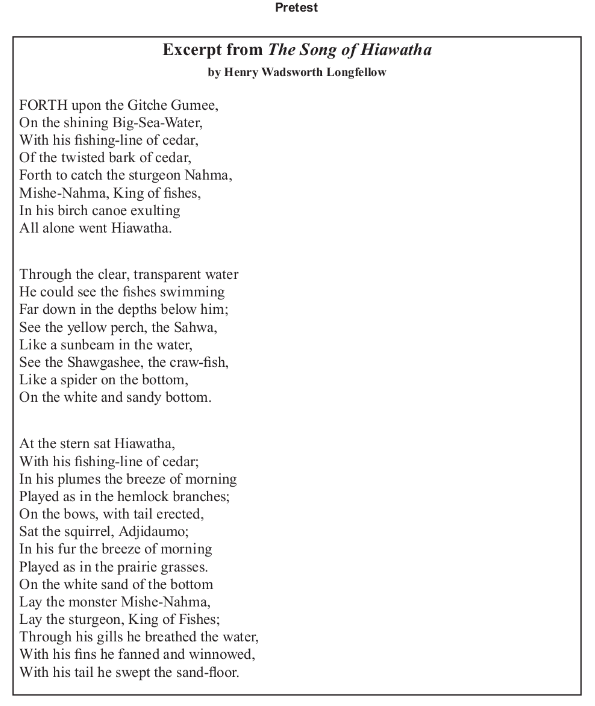 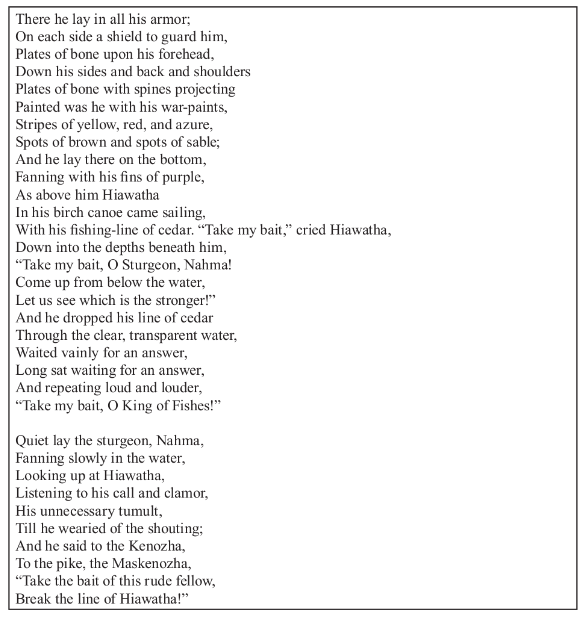 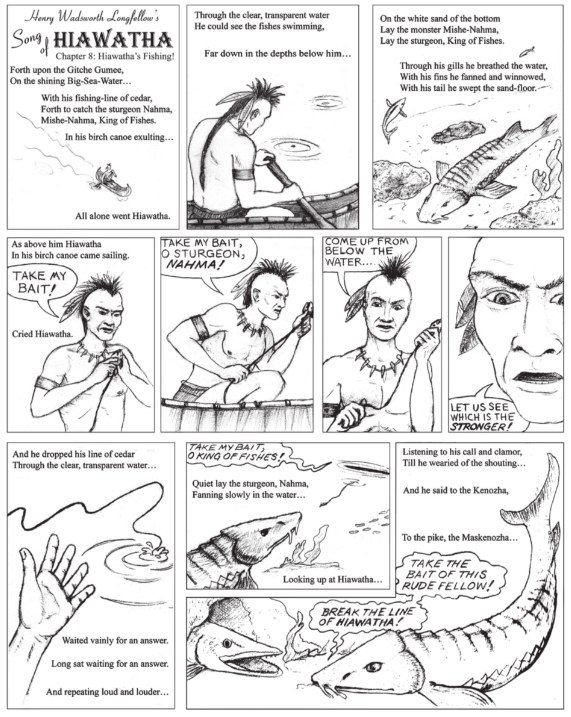 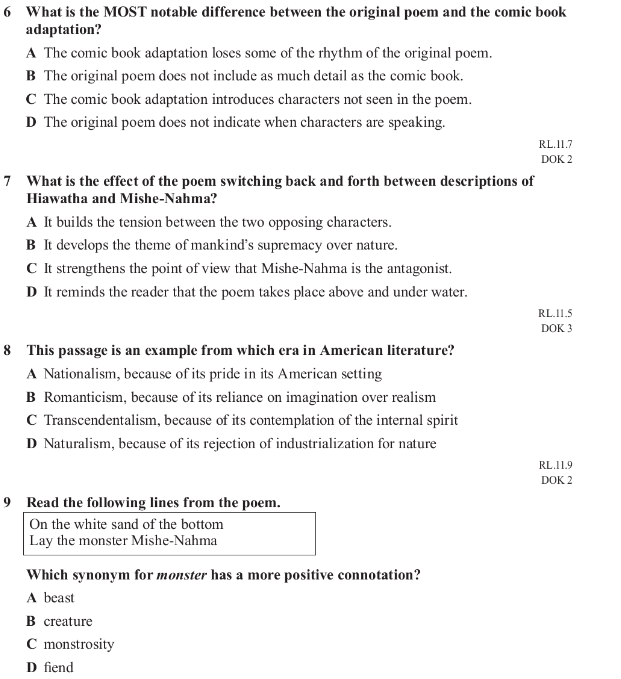 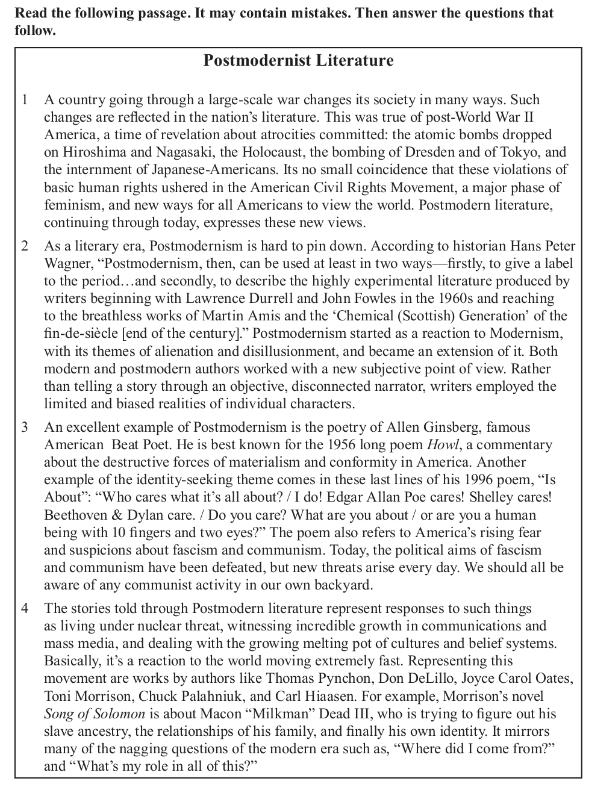 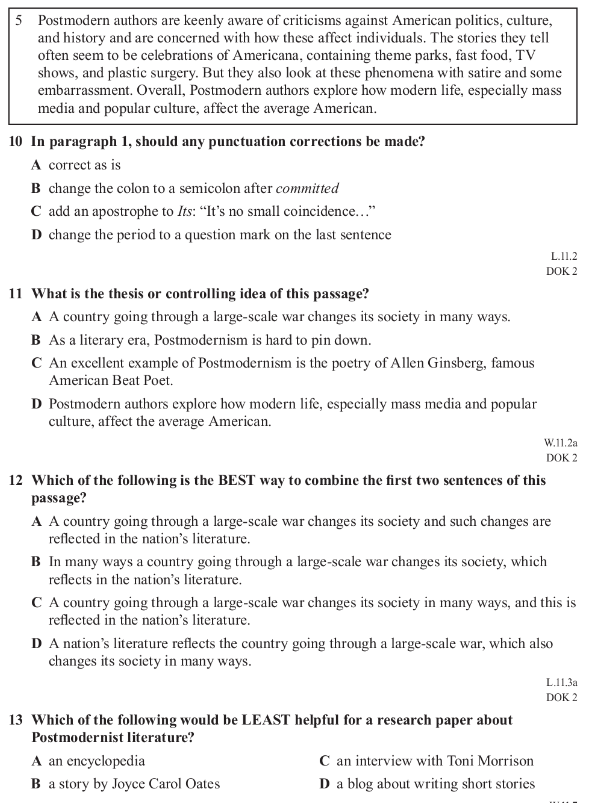 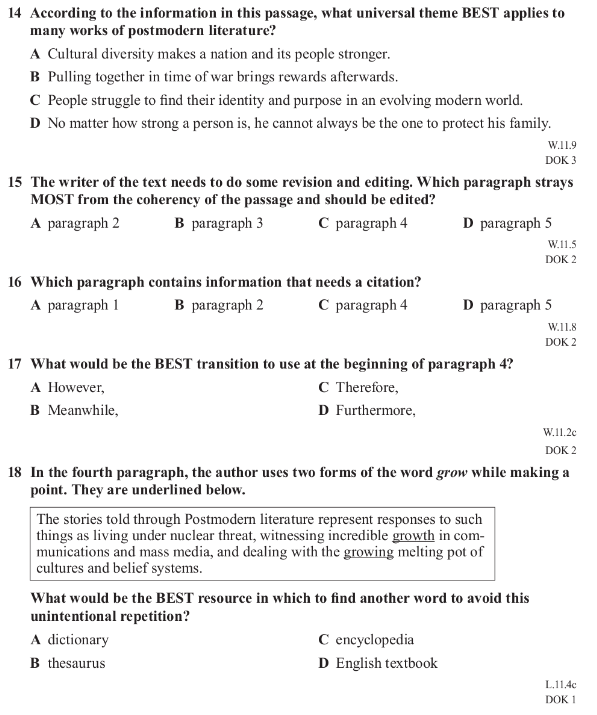 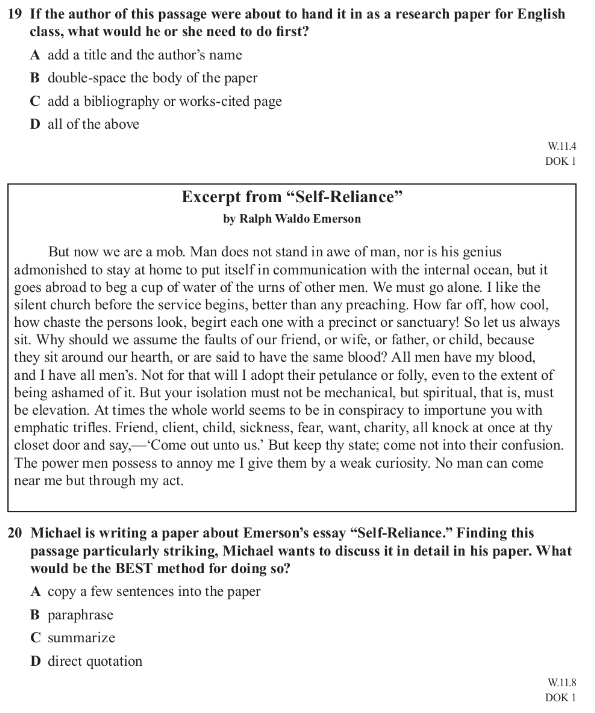 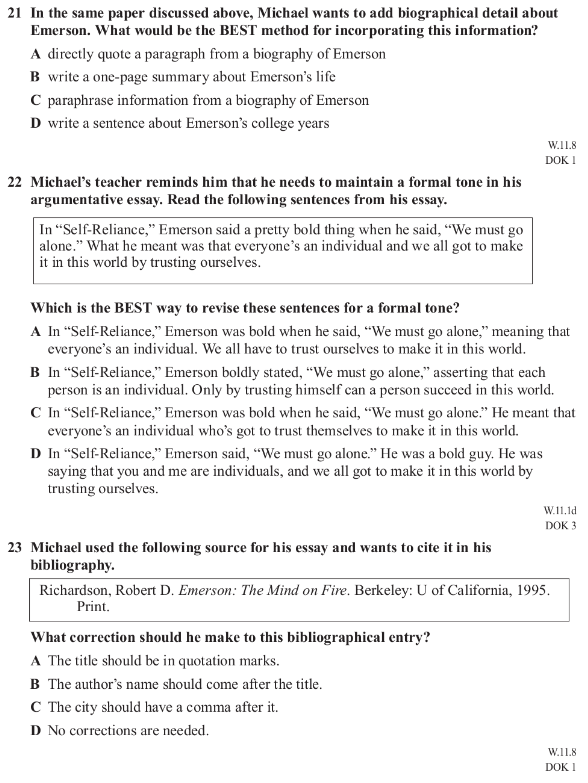 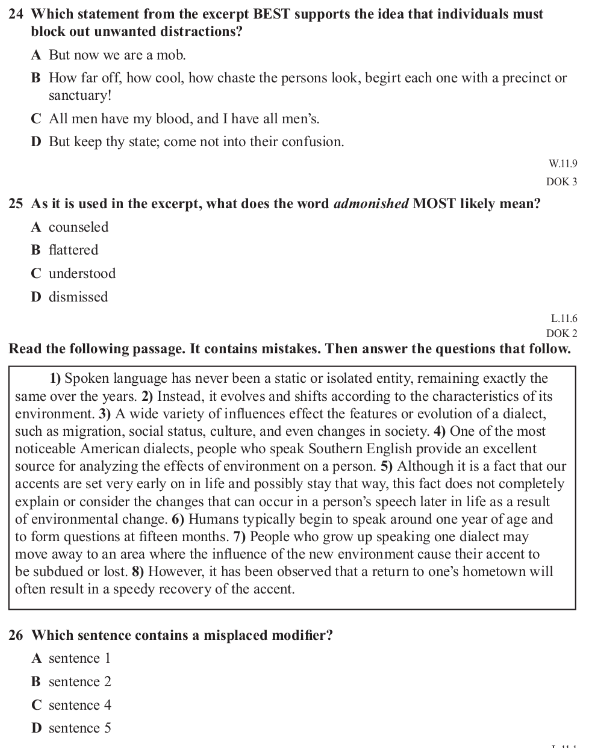 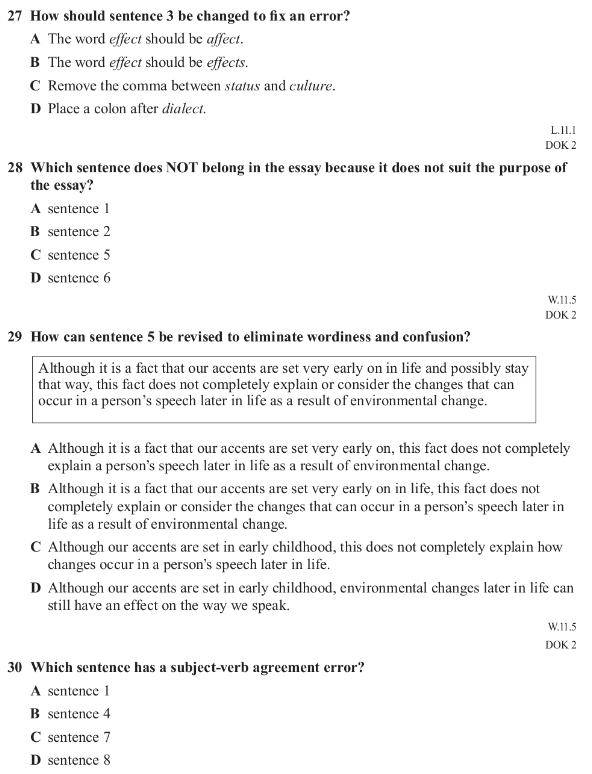 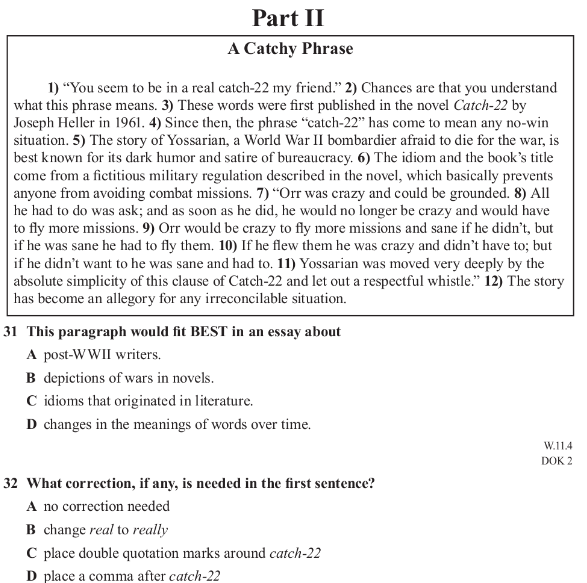 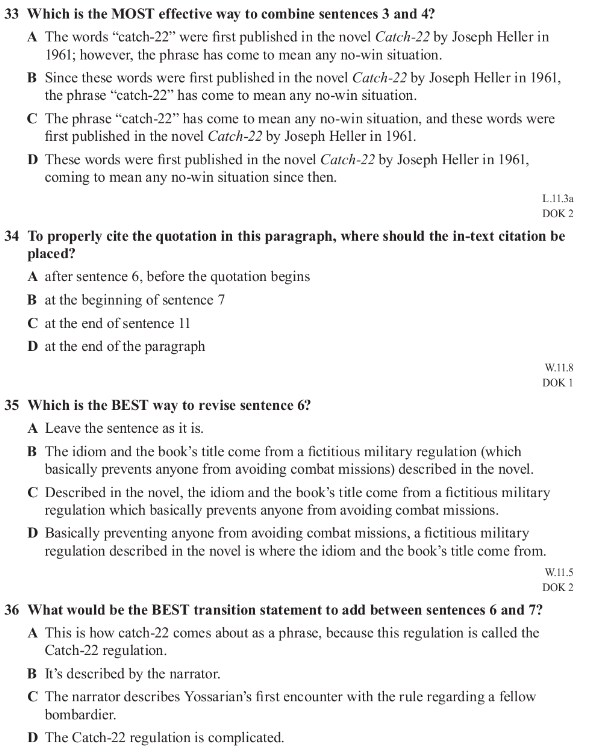 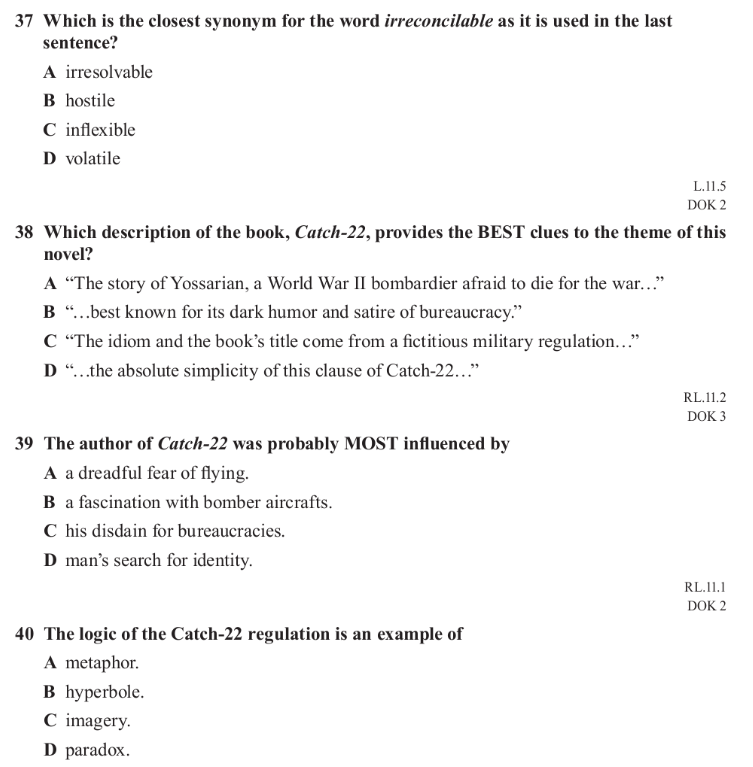 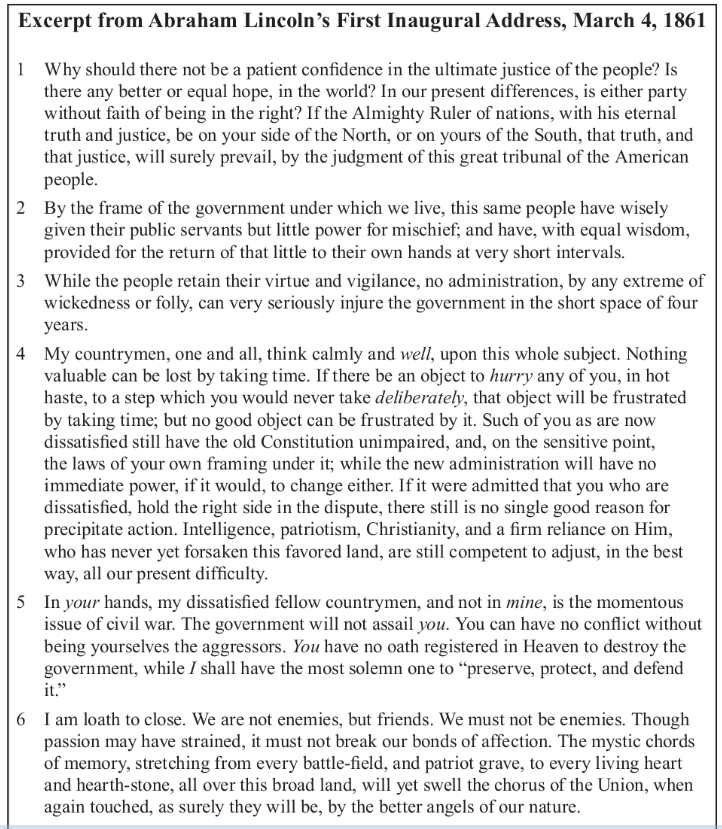 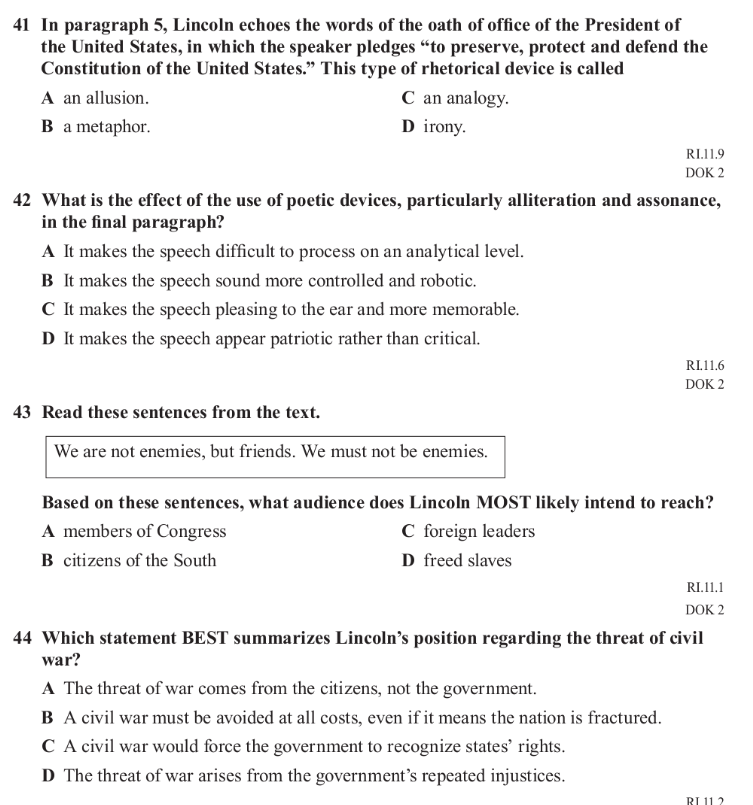 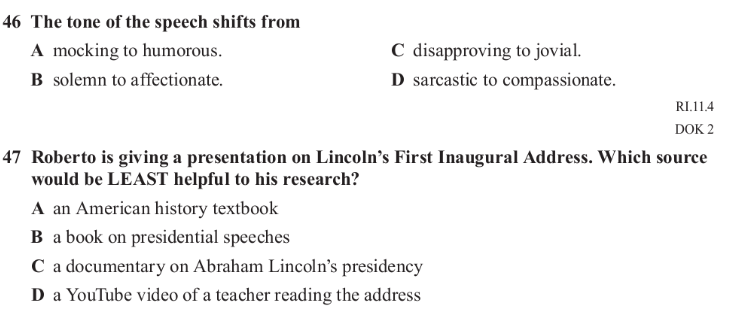 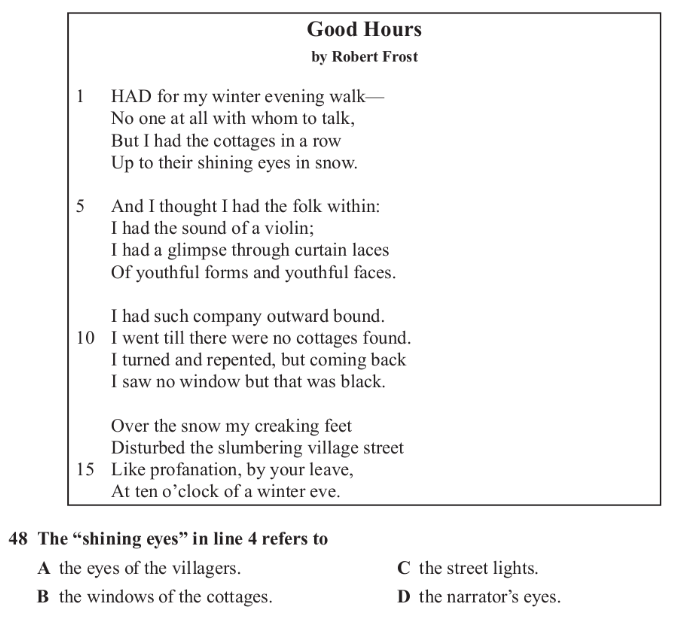 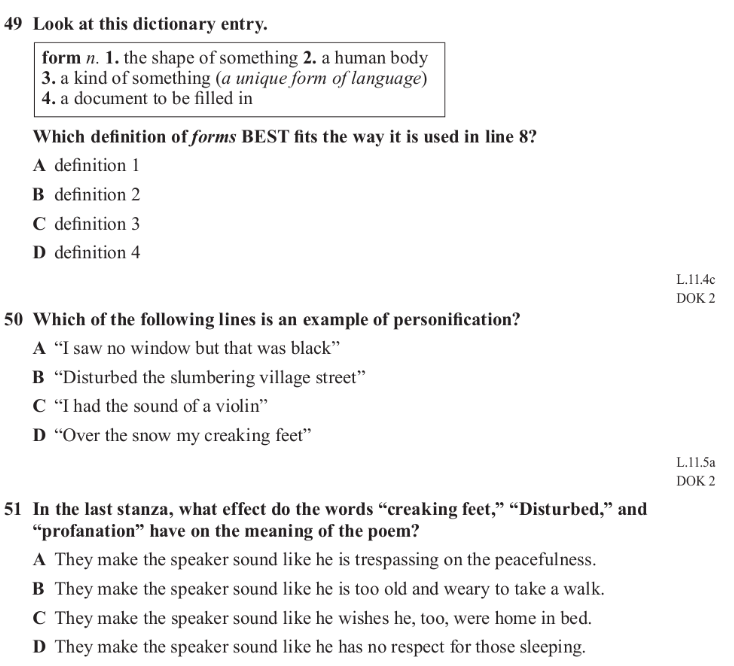 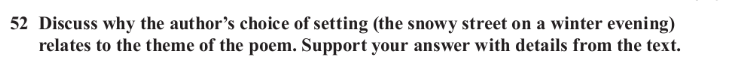 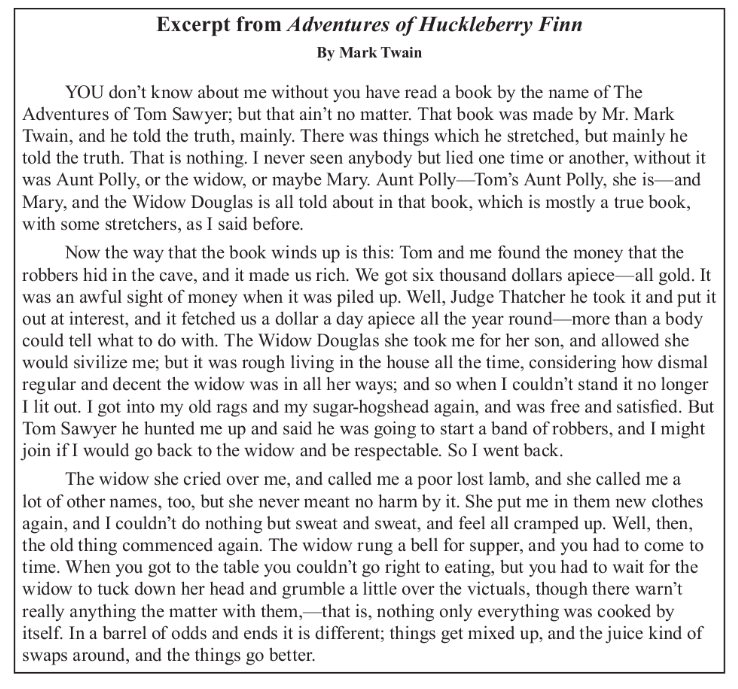 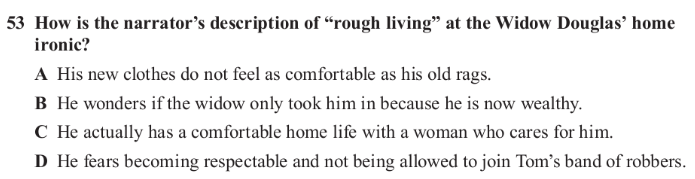 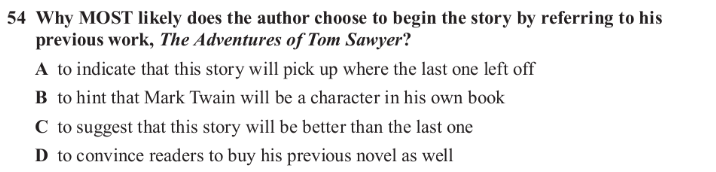 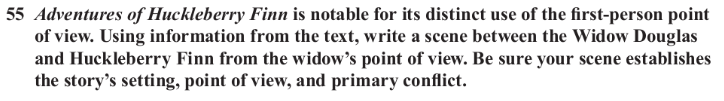 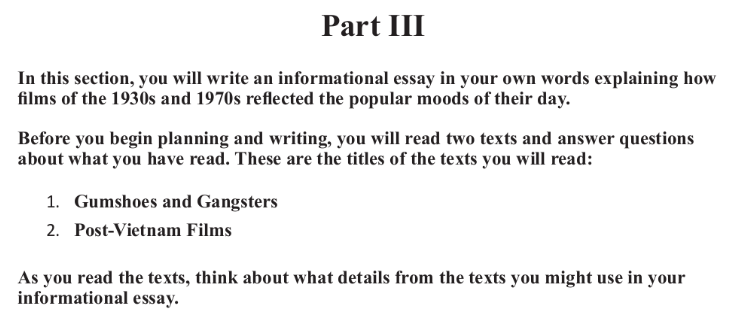 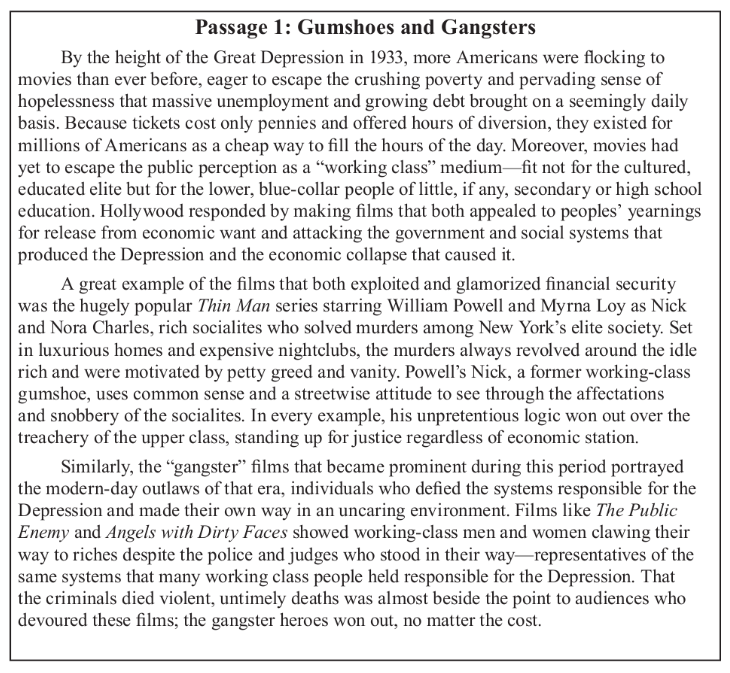 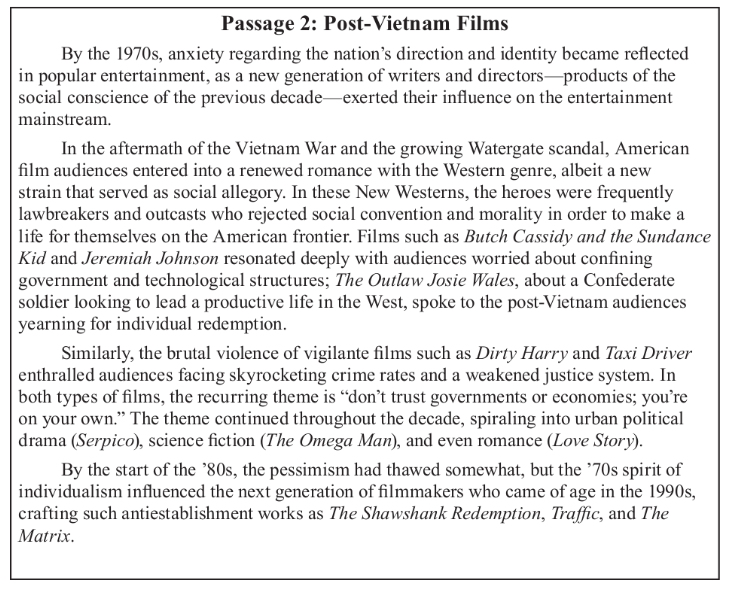 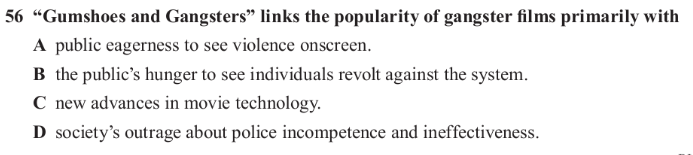 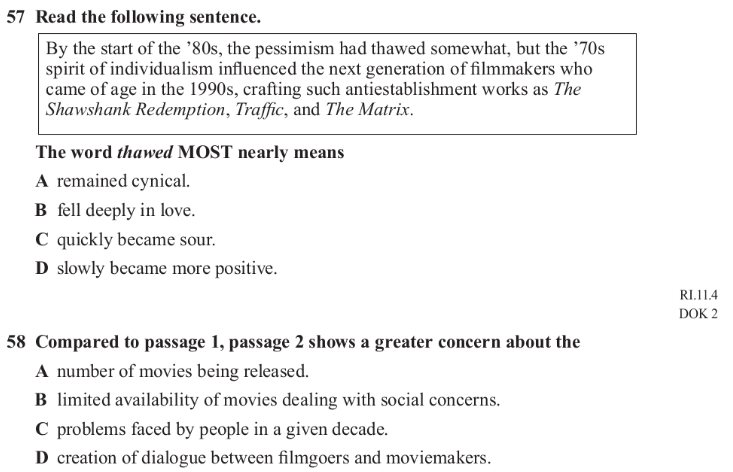 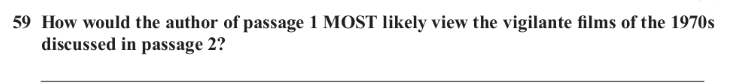 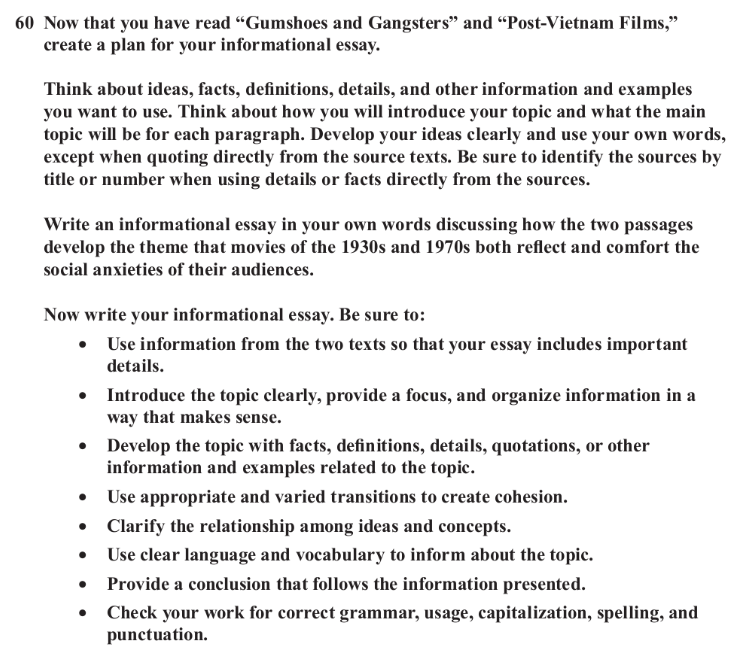 